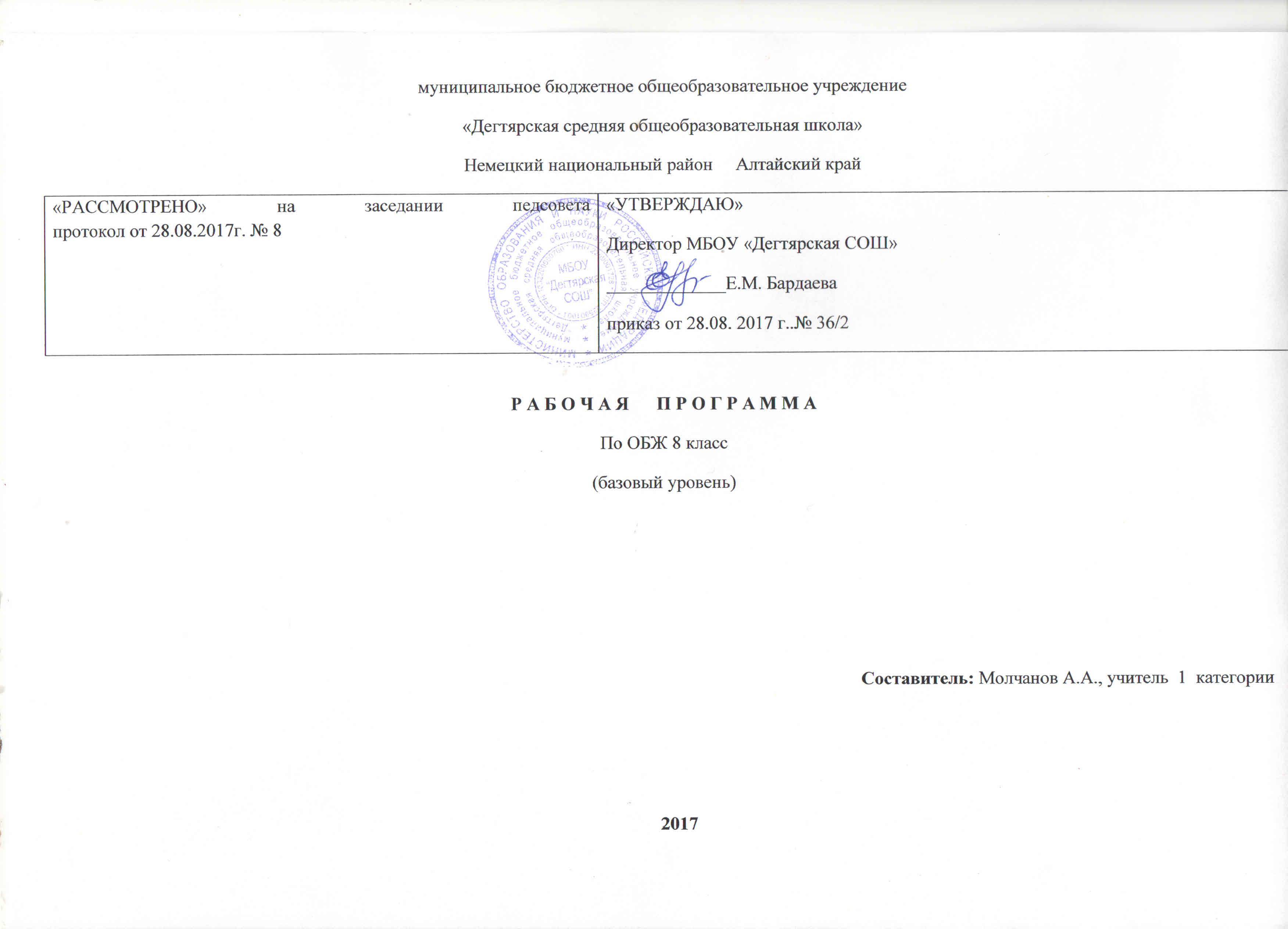 Пояснительная записка.Данная рабочая программа по ОБЖ для 8 класса соответствует требованиям федерального компонента государственного стандарта общего образования на базовом уровне и разработана на основе:Основной образовательной программы основного общего образования МБОУ «Дегтярская СОШ»Учебного плана на текущий учебный год МБОУ «Дегтярская СОШ», на основании которого выделен 1 час в неделюАвторской рабочей программы  Тематическое и поурочное планирование по ОБЖ: 8 класс : к учебнику М.П. Фролова, Е.Н. Литвинова и др. «Основы безопасности жизнедеятельности. 8 класс» под ред. Ю.Л. Воробьева / А.Г. Малов-Гра. – М.: Астрель, 2006.УМК :1. Учебник   Основы безопасности жизнедеятельности: 8 кл. М.П.Фролов, Е.Н. Литвинов, А.Т. Смирнов и др.; под ред. Ю.Л. Воробьева. М.: АСТ: Астрель 2008.;2. Методические пособия для учителей и преподавателей-организаторов ОБЖ  (Тематическое и поурочное планирование по ОБЖ: 8 класс : к учебнику М.П. Фролова, Е.Н. Литвинова и др. «Основы безопасности жизнедеятельности. 8 класс» под ред. Ю.Л. Воробьева / А.Г. Малов-Гра. – М.: Астрель, 2006. Структура программы соответствует основным требованиям положения МБОУ «Дегтярская СОШ» о рабочей программе Требования к уровню подготовки обучающихся.В результате обучения  по представленной программе для 8 класса большинство учащихся должны:Представлять: что такое опасность, опасная, экстремальная и чрезвычайная ситуации. Основные виды и причины опасных ситуаций техногенного характера. Существующую систему защиты населения от пожаров. Иметь представление о причинах возникновения аварий на химически опасных объектах, представлять их разрушительную силу. Порядок действия при организации первой помощи при отравлении химическими веществами и химическими ожогами. Иметь представление о потенциальной опасности искусственных и естественных гидросооружений. Возможные экстремальные ситуации аварийного характера в повседневной жизни.Понимать: что такое опасность, опасная, экстремальная и чрезвычайная ситуации. Необходимость обеспечения личной и общественной безопасности, понимать ценность жизни человека. Понимать важность основ экологической культуры. Роль человеческого фактора в возникновении техногенных аварий. Биологическое действие радиации. Главные проблемы ядерной энергетики. Понимать роль человеческого фактора при авариях на гидросооружениях.Знать: что такое опасность, опасная, экстремальная и чрезвычайная ситуации. Потенциально опасные техногенные ситуации, приводящие к ЧС, и их классификацию. Знать роль гражданской обороны в случае ЧС. Причины возникновения техногенных аварий. Правила поведения при обнаружении подозрительного предмета. Причины возникновения пожаров, представлять их разрушительную силу; роль человеческого фактора в возникновении пожаров, элементарные правила техники безопасности и меры по предупреждению пожара. Знать группу химически опасных веществ и их характеристику; их поражающие факторы; характер воздействия химически опасных веществ на человека и окружающую среду. Элементарные правила пользования химическими веществами в повседневной жизни. Элементарную технику безопасности при обращении с химически опасными веществами. Главные проблемы ядерной энергетики.Знать экологические аспекты вопросов захоронения ядерных отходов. Правила поведения и действия населения при радиационных авариях и радиоактивном загрязнении местности; меры защиты при радиационной аварии. Первичные и вторичные поражающие факторы техногенных аварий. Знать прикладную роль экологии; современные проблемы экологической безопасности. Источники загрязнения атмосферы, пресных вод, почвы. Методы борьбы с загрязнением окружающей среды. Правила дорожного движения; правила поведения на транспорте. Возможные экстремальные ситуации аварийного характера в повседневной жизни.Уметь: выявлять причинно-следственные связи; решать поставленные задачи, работать с различными источниками информации, анализировать и сопоставлять, делать выводы. Объяснять свои поступки и действия. Использовать полученные знания в повседневной жизни. Оказать первую помощь при ожогах кислотой и щелочью.Содержание программы.За основу взята программа основного общего образования по Основам Безопасности Жизнедеятельности, базовый уровень.Основное содержание курса  по Основам Безопасности Жизнедеятельности  для  восьмого класса состоит в изучении следующих тем: - производственные аварии и катастрофы(3 часа); Понятие аварий, катастроф, ЧС техногенного характера и их классификация. Краткая характеристика основных типов ЧС техногенного характера. Основные причины техногенных аварий и катастроф. - пожары и взрывы(5 часов); Пожары. Взрывы. Условия и причины возникновения пожаров и взрывов. Последствия пожаров и взрывов. Меры пожарной безопасности, правила безопасного поведения при пожаре и угрозе взрыва. - аварии с выбросом радиоактивных веществ(6 часов); Химические вещества и опасные объекты. Характеристика АХОВ и их поражающие факторы. Возможные последствия при авариях на ХОО. Правила поведения и действия населения при аварии на ХОО. Характеристика поражений АХОВ. Первая помощь пострадавшему от АХОВ. - аварии с выбросом химических веществ(5 часов); Радиоактивность и радиационно опасные объекты. Ионизирующее излучение: природа, единицы измерения, биологические эффекты. Естественная радиоактивность.  Характеристика очагов поражения  при радиационных авариях и принципы защиты от ионизирующего излучения. Правила поведения и действия населения при радиационных авариях. - гидродинамические аварии(4 часа); Гидродинамические аварии и гидротехнические сооружения. Причины и виды гидродинамических аварий. Последствия гидродинамических аварий. Меры по защите населения и правила поведения населения при угрозе и во время гидродинамических аварий. - нарушение экологии(6 часа); Экология и экологическая безопасность. Биосфера и человек. Загрязнение атмосферы. Загрязнение почв. Загрязнение природных вод. Понятие о предельно допустимых концентрациях загрязняющих веществ. - безопасное поведение на улице( 6 часов) Правила для велосипедистов и роллинга.Основные понятия об уголовной ответственности несовершеннолетних. Безопасность в общественных местах.  Самозащита в общественном транспорте.  Самозащита в замкнутом помещении.Календарно-тематическое планирование№ урокаДата проведенияТема урокаКоличество  часов, отводимых на освоение каждой темыРаздел 1. Основные и чрезвычайные ситуации техногенного характера. Безопасность и защита человека (27 ч)Основные виды и причины опасных ситуаций техногенного характера (3 ч)104.09Понятие аварии, катастрофы, чрезвычайной ситуации техногенного характера и их классификация.1211.09Краткая характеристика аварий, катастроф чрезвычайных ситуаций техногенного характера.1318.09Основные причины и стадии развития техногенных происшествий1Пожары и взрывы  (5 ч)425.09Пожары1502.10Взрывы1609.10Условия и причины возникновения пожаров и взрывов1716.10Возможные последствия пожаров и взрывов1823.10Меры пожарной безопасности и правила безопасного поведения при пожарах и угрозе взрыва.1Аварии с выбросом опасных химических веществ (6 ч)913.11Опасные химические вещества и объекты.11020.11Характеристика аварийно химически опасных веществ (АХОВ) и их поражающих факторов.11127.11Причины и последствия аварий на химически опасных объектах (ХОО).11204.12Правила поведения и защитные меры при авариях на ХОО.11311.12Первая помощь пострадавшим от АХОВ.11418.12Обобщающий урок по теме «Пожары, взрывы и аварии с выбросом АХОВ».1Аварии с выбросом радиоактивных веществ (5ч)1525.12Радиоактивность и радиационно -опасные объекты.11615.01Ионизирующее излучение: природа, единицы измерения, биологические эффекты11722.01Естественная радиоактивность. Характеристика очагов поражения при радиационных авариях и принципы защиты от ионизирующего излучения.11829.01Правила поведения и действия населения при радиоактивных авариях и радиоактивном загрязнении местности1Гидродинамические аварии (5 ч)1905.02Гидродинамические аварии и гидротехнические сооружения12012.02Причины и виды гидродинамических аварий.Последствия гидродинамических аварий.12119.02Меры по защите населения от последствий гидродинамических аварий. Правила безопасного поведения при угрозе и в ходе наводнения при гидродинамической аварии12226.02Обобщающий урок по теме: «Опасные и чрезвычайные ситуации техногенного характера. Безопасность и защита человека».12305.03Контрольная работа по Разделу I«Опасные и чрезвычайные ситуации техногенного характера. Безопасность и защита человека»1Нарушение экологического равновесия (4 ч)2412.03Экология и экологическая безопасность12519.03Биосфера и человек.Загрязнение атмосферы.Загрязнение почв.Загрязнение природных вод.12602.04Понятие о предельно допустимых концентрациях загрязняющих веществ. Краткая характеристика экологической обстановки в России.12709.04Обобщающий урок по теме: «Нарушение экологического равновесия»1Раздел 2. Опасные ситуации, возникающие в повседневной жизни, и правила безопасного поведения (5 ч)2816.04Правила для велосипедистов.Правила для роллеров.12923.04Основные понятия об уголовной ответственности несовершеннолетних.Как уберечь себя от преступлений.13028.04Обобщающий урок по разделу II«Опасные ситуации, возникающие в повседневной жизни, и правила безопасного поведения»13107.05Итоговая контрольная работа по курсу ОБЖ за 8 класс13214.05Анализ результатов выполнения итоговой работы133,3421-18.05Резервные уроки, летние задания2